Korkea-ahonkyläsuunnitelma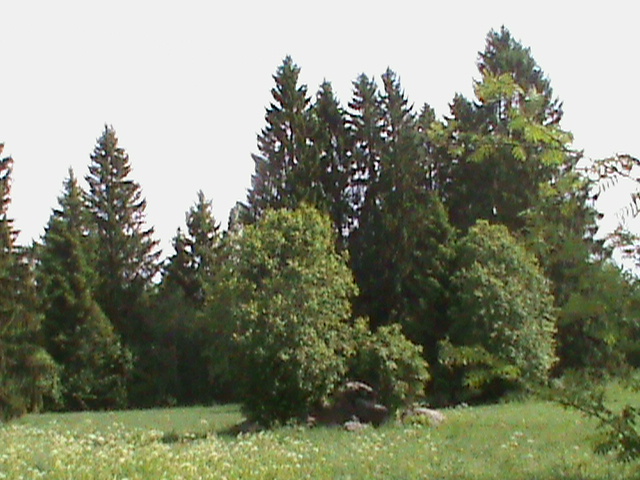 vuosille 2011 - 2015Korkea-ahon kylätoimikunta, LappeenrantaSISÄLLYSLUETTELOKORKEA-AHO NYT				          Sivunumero1. PERUSTIEDOT KYLÄSTÄ			
1.1. Sijainti					3
1.2. Historia					3
1.3. Väestö					32. NYKYISET PALVELUT JA ELINKEINOT
2.1. Palvelut				3
2.2. Elinkeinot				43. HARRASTUSMAHDOLLISUUDET JA YHDISTYSTOIMINTA
3.1. Liikuntamahdollisuudet			4
3.2. Toimivat yhdistykset			4
        - Korkea-ahon kylätoimikunta
        - Korkea-ahon metsäveikot
        - Korkea-ahon martat
3.3. Tapahtumat				64. NYKYINEN KEHITTÄMISTOIMINTA			6KYLÄN TULEVAISUUS5. KYLÄSUUNNITELMA			
5.1. Kyläsuunnitelman tekeminen			7
5.2. Kyläsuunnitelman käyttö ja päivitys		76. KORKEA-AHON VAHVUUDET JA HEIKKOUDET		87. KORKEA-AHON KEHITTÄMISTAVOITTEET7.1. Korkea-aho 10 vuoden päästä			97.2. Tiestön ja turvallisuuden parantaminen 		97.3. Lasten ja lapsiperheiden aseman parantaminen 	10- päivähoito, esikoulu, koulun tilat, koulun piha, lasten harrastusmahdollisuudet7.4. Palveluluettelo ja kylämarkkinat			107.5. Kylän maiseman kohentaminen - ympäristöasiat	107.6. Uusia asukkaita kylälle			117.7. Vesihuolto ja verkkoyhteydet			127.8. Yhteistoiminta				128. LYHYEN JA PITKÄN TÄHTÄIMEN TAVOITTEET		12Liite 	Korkea-ahon palveluluettelo			13KORKEA-AHO NYT1. PERUSTIEDOT KYLÄSTÄ1.1. Sijainti Korkea-ahon kyläalue kuuluu Lappeenrannan kaupungin eteläiseen maaseutualueeseen. Korkea-ahoon pääsee joko Korkea-ahontien, Ylämaantien tai Vaalimaantien kautta.  Kaupungin keskustaan on matkaa noin . Tie kuutostieltä koululle asti on hyväkuntoinen ja kestopäällysteinen. Alueeseen kuuluvat Korkea-ahon lisäksi Jäkön, Pesun, Pienkuukan ja Moision kylät.Korkea-ahon luonnonympäristö on kumpuilevaa, elävää maalaismaisemaa. Alueella on muutama pieni järvi: Ylä- ja Ala-Kyynelmys, Suur-Pyhäkala ja Pien-Pyhäkala, Humaljärvi, Kirlampi ja Ahvenlampi. Järvien rannoilla kasvaa tervaleppiä.Rauhallinen, tunnelmallinen maalaiskylä sijaitsee vain kymmenen minuutin ajomatkan päässä Lappeenrannan keskustasta. Uudet asukkaat ovat tervetulleita kylään, joten tontteja - ja vuokratalojakin kannattaa kysellä!1.2. Historia1930- luvulla Korkea-aho oli voimakas kivenhakkuukeskus. Kadunreunakiviä ja nupukiviä oli hakkaamassa parhaimmillaan lähes 200 miestä. Sotien aikana kivenhakkuu hiljalleen hiipui, mutta elpyi hetkeksi 1960-luvulla, kun Saimaan kanavaa rakennettiin. Korkea-aholaista kivityöosaamista näkyy Saimaan kanavan sulkurakenteiden lisäksi Lahden, Helsingin ja Lappeenrannan kaduilla ja aukioilla. 1.3. VäestöAlueella asuu noin 300 ihmistä. Omakotirakentaminen on viime vuosina lisääntynyt ja väestön ikärakenne nuortunut.2. NYKYISET PALVELUT JA ELINKEINOT2.1. PalvelutKorkea-ahossa on 3-opettajainen ala-aste. Oppilaita tulee myös ympäristökylistä ja kaupungista. Tällä hetkellä koulussa opiskelee 64 oppilasta. Ennuste on yli 70 oppilasta. Koulua on peruskorjattu v. 2010 ja korjaus jatkuu v. 2011. Kauppa-, posti- ja pankkipalvelut haetaan kaupungista, terveyspalvelut Sammonlahdesta. Kylällä toimii yksityinen perhepäivähoitaja.Korkea-ahosta pääsee kaupunkiin koululaisvuorojen lisäksi linjataksilla. Kirjastoauto käy kylällä kerran viikossa, jäätelöauto joka toinen viikko.2.2. ElinkeinotSuurin osa kyläläisistä käy töissä Lappeenrannassa. Kylässä sijaitsevista työpaikoista suurin osa on maatalouden työpaikkoja. Maatalousyritystoiminnan lisäksi kylällä on runsaasti muita yrityksiä kuten metalli-, metsäkone- ja maansiirtoyrityksiä, autojen massauspalvelu, metsätalouspalveluja, saha, Kaakon lavapalvelu sekä pihojen kivetyspalvelu. Kylässä toimii myös kaksi puutarhaa, kotieläinpiha, leipomo, perhepäivähoitaja ja taksiyrittäjä. Muutamalla kyläläisellä on yritys kaupungissa, mm. suunnittelutoimisto, kiinteistönhuoltoyritys ja ravintola. 3. HARRASTUSMAHDOLLISUUDET, YHDISTYSTOIMINTA, TAPAHTUMAT3.1. LiikuntamahdollisuudetKorkea-ahossa on hyvät ulkoilu- ja retkeilymahdollisuudet. Urheilukenttä sijaitsee lähellä koulua. Kylän noin  pitkä valaistu kuntopolku ja hiihtolatu polveilee urheilukentän ja koulun välisessä maastossa. Urheilukentällä on pukukoppi ja kaksi muuta lämmitettävää rakennusta, joista toisessa martat pitävät talvisunnuntaisin mehu-, kahvi- ja vohvelimyyntiä hiihtäjille, luistelijoille ja muille kulkijoille. 
Urheilukentästä on kehittynyt kylän toiminnallinen keskipiste, jossa on nykyisin myös laavu ja varastorakennus. Laavu täydentää retkeilijöiden palveluita - nyt ulkoilijoille onnistuu myös makkaranpaisto. Latu liittyy valmiisiin retkeilypolkuihin. Yleiset uimarannat sijaitsevat Ala-Kyynelmyksellä Sysmäentien päässä ja Moisiossa Suur-Pyhäkalalla (Pyhäkalantiellä). Uimakoulujen järjestäminen uimarannoilla elokuussa on toivelistalla.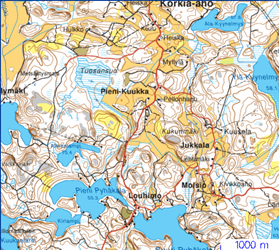 Korkea-ahosta lähtee hiihtolatu Vihtolaan, josta se on yhteydessä kaupungin latuverkostoon. Kylällä on oma latukelkka ja noin 15 km:n latuja pidetään auki talkoovoimin. 3.2. Toimivat yhdistyksetKylässä toimivat seuraavat yhdistykset: kylätoimikunta, metsästysseura, kalaosakaskunta, kaksi urheiluseuraa (Lappeen Riennon Korkea-ahon kyläosasto ja KAPo) sekä martat. Ne toimivat tiiviissä yhteistyössä järjestäen mm. yhteisiä tapahtumia. Suurin yhteinen voimanponnistus ovat vuosittaiset kylämarkkinat.Korkea-ahon kylätoimikunta Kylätoimikunnan toiminta alkoi vuonna 1990. Kylätoimikunta järjestää mm. uuden vuoden vastaanoton ilotulituksineen, koko perheen talvitapahtuman ja lasten hiihtokilpailut sekä lasten kesäolympialaiset.Kylätoimikuntaan kuuluu 14 jäsentä. Toiminta perustuu talkootöihin.Korkea-ahon Metsäveikot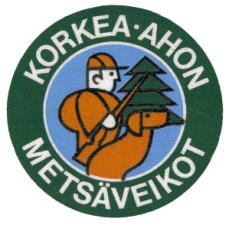 Korkea-ahon Metsäveikot on perustettu vuonna 1958. Seuraan kuuluu yli 130 jäsentä ja metsästysaluetta on n.  sijaiten Korkea-ahossa, Moisiossa, Pien-Kuukalla, Jäköllä, Pahloisessa ja Vihtolassa. Seuralla on oma maja- ja saunarakennus, tilava nylkykatos sekä haulikko-, pienoiskivääri- ja ilmapistooliradat. Ampumaurheilutoimintaa ja -kilpailuja järjestetään naapuriseurojen kanssa aktiivisesti. Laajempaakin yhteistyötä Riistanhoitoyhdistyksen alueella on tehty suurpeto- ja hirvikannan säätelyssä. Joka syksy järjestetään hirvijahti. Seura aloitti lasten hiihtokilpailujen järjestämisen vuonna 1970. Nykyisin lasten hiihtojen pääjärjestelyvastuu on kylätoimikunnalla. 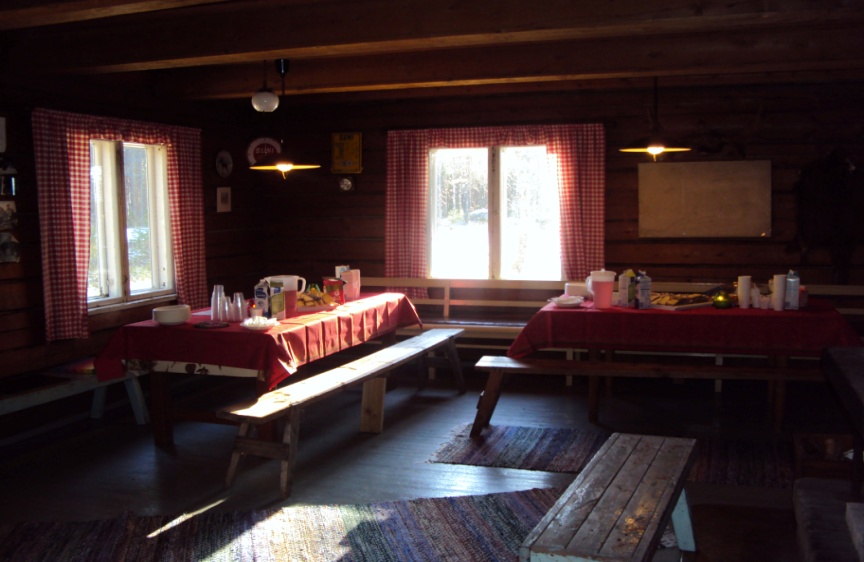 Korkea-ahon Martat Ry Korkea-ahon Marttakerho on perustettu 1931 ja siihen kuuluu noin 50 jäsentä. Toimintaan kuuluvat iloiset marttaillat eri teemoista, kursseja eri elämän aloilta (ruuanlaitto, käsityöt, kodinhoito, taitoavainten suoritus), mökki-iltoja saunomisineen, retkiä teattereihin, kylpylään ja kotimaan kohteisiin. Lisäksi martat kouluttavat muutaman kerran vuodessa pikkukokkeja.Martat toimivat tiiviissä yhteistyössä muiden yhdistysten kanssa ja osallistuvat tapahtumien järjestelyyn ainakin muonitusten osalta. Martoilta voi vuokrata esim. kahvilatelttoja, huvimajakatoksen ja astiastot noin 100 hengelle. Talvisunnuntaisin klo 10-14 martat pitävät mehuasemaa / puffettia urheilukentän kahviossa, jossa voi luistelun ja hiihdon ohessa nauttia kahvista, mehusta ja vohveleista.Lappeen Riennon Korkea-ahon kyläosasto Hiihtokaudella kyläosasto hoitaa kansanhiihtolatua välillä Korkea-aho – Vihtola sekä kylän omaa valaistua latua. Myös koulun ympäristöön tehdään toiveiden mukaisia hiihtoreittejä ja huolehditaan niiden aukaisemisesta koululaisten hiihtopäivinä. Talvitapahtumaan tehdään lapsille eri pituisia hiihtolenkkejä.Kesällä järjestetään lasten urheilukerho ja yhteistyönä muiden kylän yhdistysten kanssa lasten kesäolympialaiset.Korkea-ahon Pojat Ry KApo pelaa kaukalopalloa Etelä-Karjalan divarissa. Joukkue on pelannut kaukalopalloa jo 70-luvulta lähtien. KAPo Ry perustettiin 9.6.1997.3.3. Tapahtumat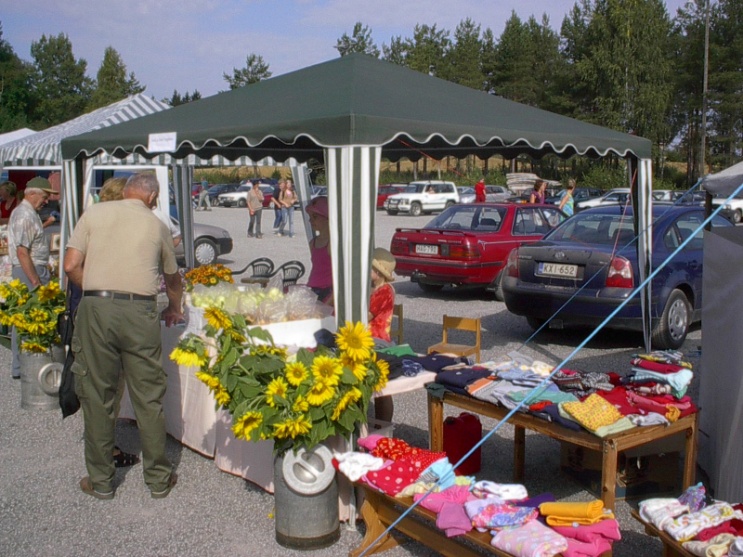 Suurin vuosittainen tapahtuma on Kylämarkkinat, joka houkuttelee satoja kaupunkilaisia tutustumaan kylän palveluihin ja yrittäjiin. Markkinoilla on tarjolla muun muassa leivonnaisia, käsitöitä ja paikallisten viljelijöiden tuotteita ja erilaista oheistoimintaa. Markkinoista on jo muodostunut odotettu perinne.  Ensimmäiset kylämarkkinat järjestettiin vuonna 1995. Markkinat järjestetään elokuun viimeisenä sunnuntaina. Tällä hetkellä markkinoilla on kolmisenkymmentä myyjää. Myyjät ovat ensisijassa omalta kylältä. Ulkopuolisia myyjiä otetaan vain, jos vastaavia tuotteita ei omalta kylältä löydy. Kävijöitä markkinoilla on vuosittain yli tuhat.Kylätoimikunta järjestää kylämarkkinat yhteistyössä marttojen kanssa. Yhteyshenkilöt: Petri Hovi ja Merja Seppänen.Muita vuosittaisia tapahtumia ovat talvitapahtuma (hiihtoa ja hirvisoppaa), uudenvuoden vastaanotto ja lasten kesäolympialaiset.4. KEHITTÄMISTOIMINTA POMO-hanke toteutettiin vuosina 2002 - 2006 kevääseen. Hankkeen tarkoituksena oli kylän tunnettuuden lisääminen, kylämarkkinoiden kehittäminen sekä ulkoilumahdollisuuksien parantaminen ja koululaisten luontotietoisuuden lisääminen. Kylän tunnettuutta lisätään mm. kylän omilla nettisivuilla. Korkea-aho ja siihen liittyvät lähikylät ovat vahvaa ja elinvoimaista maaseutua.Asukkaat ovat sekä sukupolvia kylissä asuneita perheitä että vastikään kylällemuuttaneita. Ammattien kirjo on laaja ja osaamisen taso korkea. Kylässä on vahva tekemisen perinne. Jotain uutta ja elinvoimaa ylläpitävää toimintaa on kuitenkin oltava.Menossa oleva EU-ohjelmakausi päättyy vuoden 2015 lopussa. Siihen saakkaon mahdollista hyödyntää mm. Leader-rahoitusta sekä investoinneissa että koulutus- ja kehittämishankkeissa. On todettu, että kylällä tarvitaan yhteistä kokoontumistilaa tapahtumien järjestämistä varten. Kylätalon rakentamisen mahdollisuuksia ja sijoituspaikkaa selvitellään.KYLÄN TULEVAISUUS 5. KYLÄSUUNNITELMA5.1. Kyläsuunnitelma vuodelta 2005Kyläsuunnitelman tekeminen aloitettiin syksyllä 2004. Kylätoimikunnan kokouksissa listattiin kylän hyvät ja huonot puolet ja kehittämistarpeita ideoitiin yleisessä kyläkokouksessa. Kyläkysely kaikille kylän asukkaille toteutettiin tammikuussa 2005. Suunnitelman tekoon osallistuivat erityisesti kylätoimikunnan jäsenet. 5.2. Kyläsuunnitelman päivitys ja käyttöKyläsuunnitelmaa tehtäessä kartoitetaan kylän ja kyläläisten tulevaisuuden tavoitteet ja yhteinen näkemys kylän kehittämisestä kirjataan paperille.  Kyläsuunnitelman avulla kylän kehittämistavoitteet esitellään kaupungin päättäjille ja muille yhteistyökumppaneille. Jos kylän kehittämiseen haetaan ulkopuolista rahoitusta, kyläsuunnitelma välittää rahoittajille kylän yhteisen kehittämistahdon ja asiaan sitoutumisen. Se on avuksi myös kun esitellään kylää ulkopuolisille ja kylään muuttaneille uusille asukkaille. Kyläsuunnitelma on osana kylätoimikunnan vuosittaisen toiminnan suunnittelua. Vuodelta 2005 peräisin olevaa kyläsuunnitelma on päivitetty vastaamaan kylän tilannetta vuonna 2011. Työ tehtiin pienryhmässä, jossa olivat edustettuina kaikki kylän järjestöt ja yhdistykset.Apuna oli Kylät kaupungissa hankkeen vetäjä Terttu Kivinen.6. KORKEA-AHON VAHVUUDET JA HEIKKOUDETKorkea-ahon vahvuudet 2011Korkea-aho koetaan hyväksi asuinpaikaksi. Naapuriapua saa tarvittaessa ja kylän talkoohenki koetaan hyväksi. Kylässä järjestetään sopivasti tapahtumia ja toimintaa. Yhteisten asioiden eteenpäin viemistä pidetään kylällä tärkeänä ja kylätoiminnassa mukana olevien ideoita ja työpanosta arvostetaan.Kylän yhdistysten toimintaan kyläläiset ovat tyytyväisiä. Kylän sisäisessä tiedon-kulussa käytetään pääasiassa ”lentolehtisiä” eli postilaatikoihin jaettavia tiedotteita. Niitä jaetaan useita vuoden aikana. Näin taataan se, että jokaiseen kotiin tieto kulkee. Myös sähköpostia ja tekstiviestejä käytetään.  Hyvän ilmapiirin ja vireän yhteistoiminnan lisäksi Korkea-ahon voimavarana on toimiva koulu. Myös hyviä ulkoliikuntamahdollisuuksia ja rauhallista, luonnon-läheistä asuinympäristöä arvostetaan. Korkea-ahon heikkoudet 2011Kylän tärkeimmät kehittämiskohteet nousevat selvästi esille sekä kyläilloissa että muussa keskustelussa. Ongelmana ovat erityisesti tieasiat ja lasten palvelut (päivähoito, esikoulu, kouluasiat, lasten harrastusmahdollisuudet). Parantamisen varaa on ympäristön- ja maisemanhoidossa. Myös kylän markkinointiin kannattaa edelleen panostaa, sillä kylälle toivotaan edelleen uusia asukkaita. Haasteeksi on koettu heidän saamisensa mukaan kylän toimintaan. Toisaalta kylän palveluita ja toimintamahdollisuuksia ei aina tunneta eikä osata hyödyntää asukkaiden laajaa ammatillista osaamista.Merkittävä puute kylällä on yhteisen kokoontumistilan puuttuminen. Erityisesti nuorille sopivaa tilaa ei ole olemassa.7. KORKEA-AHON KEHITTÄMISTAVOITTEET7.1. Korkea-aho 10 vuoden päästäKorkea-ahossa asuu tyytyväisiä ihmisiä, jotka osallistuvat aktiivisesti kylän toimintaan. Kylään on muuttanut uusia asukkaita - lapsiperheitäkin. Uusi kyläkoulu on vireä, lapset ja lapsiperheet viihtyvät kylässä hyvin. Kyläläiset ovat edelleen aktiivisia ja yhteistoimintaa on runsaasti. Yhteistoimintaan osallistuu uusia ihmisiä ja töiden kierrätys yhdistyksissä sujuu hyvin. Monitoimitila ja nuorten oma kokoontumispaikka ovat kylän toimintojen keskus.7.2. Tiestön ja turvallisuuden parantaminen Valtatie 6 peruskorjauksen yhteydessä tehdyt parannukset helpottivat liikennöintiä kaupungin keskustaan. Samalla myös turvallisuus parani eritasoliittymien yms. järjestelyjen ansiosta.Tavoitteena on, että Korkea-ahontietä koululta eteenpäin noin  parannetaan asfaltoimalla. Moision risteys on vaarallinen. Uusi tien linjaus tai ”nyppylän” madallus auttaisivat asiaa. Ristkallion mutka oikaistaan. Teiden talvikunnossapitoon ja hiekoitukseen pyritään saamaan lisämäärä-rahoja ja yksityistieavustusten taso säilytettyä tai mieluummin nostettua nykyisestä.Kylätoimikunta perustelee tienkorjauksen ja vaarallisten paikkojen parantamisen tarpeen tiehallinnolle ja kaupungille (v. 2011). Tarvittaessa painostamista jatketaan myöhemminkin. Kylätoimikunta selvittää, mihin risteyksiin tarvitaan kipeimmin valaistusta ja selvittää, miten katuvalot ovat saatavissa kylään (kaupunki, tiehallinto) 7.3. Lasten ja lapsiperheiden aseman parantaminena) PäivähoitoKylällä toimii yksityinen perhepäivähoitajaSelvitetään päivähoitopaikkojen todellinen tarve ja se, onko kylässä halukkaita perhepäivähoitajia mikäli tarvetta ilmenee. b) EsikouluEsikoulua tarvitaan, mutta tällä hetkellä toimintaan ei ole tiloja. Selvitetään, olisiko koululla tai muualla kylällä tilaa esikoulun ja mahdollisesti ryhmäperhepäivähoidon tarpeisiin. c) Koulun tilat ja monitoimitilatKylällä on aktivoiduttu puolustamaan omaa koulua ja nyt näyttää siltä, että torjuntavoitto on tällä erää saavutettu. Oppilasmääräennuste on 70 koululaista.Tavoitteena on uusi koulurakennus, joka täyttää nykyajan vaatimukset ja tarjoaa ajanmukaiset opetustilat 1-6 luokkien oppilaille ja henkilökunnalle.Vanhalle koululle tarvittaisiin sisäliikuntatiloja, joita voitaisiin käyttää myös iltaisin aikuisten tarpeisiin. Sisäliikuntatilojen tarpeesta pidetään keskustelua yllä koulutoimen ja kaupungin kanssa.Toinen vaihtoehto on käynnistää kylätalon suunnittelu ja selvittää uudisrakennuksen rakentamiseen liittyviä mahdollisuuksia esim. Leader-hankkeena. Uudisrakennuksessa tulee huomioida eri toimijoiden tarpeet ja tilojen yhteiskäyttö. Esimerkkinä mm. kylmätilat, jotka sopivat sekä riistan käsittelyyn että säilyttämiseen ja toimivat väliaikoina muussa käytössä d) Koulun piha Koulun pihalle on saatu leikki- ja urheiluvälineitä, mutta itse piha on huonokuntoinen. Pihan ylläpitoa ja uusien pintojen saamista selvitetään yhdessä koulutoimen kanssa.e) Lasten harrastusmahdollisuudetTällä hetkellä lasten iltapäiväkerhotoiminnan ongelma on se, että suuri osa lapsista on koulukuljetuksissa, eivätkä voi jäädä koululle iltapäiväksi elleivät vanhemmat kuljeta. Kerhotoimintaa voidaan järjestää, jos kiinnostuneita lapsia on tarpeeksi. Kerhotoimintaa järjestävät esim. srk, kaupungin vapaa-aikatoimi ja 4H.Pienten lasten leikkikentän rakentamista mietitään (telineitä, liukumäki).Pitemmän ajan tavoitteena on saada kylälle isompi kokoontumispaikkaUrheilukentän hoidosta ollaan tarpeen vaatiessa yhteydessä vapaa-aikakeskukseen. Pienten lasten hiihtoladun paikkaa selvitetään, myös osa valaistusta ladusta soveltuu pienille lapsille.Valaistun ladun turvallisuutta parannetaan7.4. Palveluluettelo ja kylämarkkinatKylän tuotteista ja palveluista laaditaan palveluluettelo kyläsuunnitelman teon yhteydessä, jotta kaikki kyläläiset tietäisivät, millaisia tuotteita ja palveluita omalta kylältä saa. Kylällä on omat nettisivut, joiden päivittämisestä pidetään huolta ja osallistutaan tarjottuihin koulutuksiin.Kylämarkkinoita pyritään uudistamaan vuosittain, sillä on tärkeää saada vanhatkin kävijät tulemaan uudelleen. Kylämarkkinoille laitetaan esille kyläkansio. Lisäksi vuosittain mietitään tapahtumalle teema, johon panostetaan. Erilaisten tuotteiden myyjiä kaivataan lisää samoin talkoolaisia nykyisten ikääntyessä  Selvitetään saadaanko markkinoille lisää parkkitilaa, jotta vältytään ruuhkilta ja sumpuilta.katujunaa on vuokrattu muutamina syksyinä menestyksellisesti.Jatketaan käytäntöä, mikäli hinta pysyy kohtuullisena.7.5. Kylän maiseman kohentaminen - ympäristöasiatKyläläisten yhteinen toive on, että jokainen kyläläinen huolehtii oman pihan ja kotinurkkien siisteydestä. Yksittäisten pihojen siisteys vaikuttaa koko kylän ilmeeseen. Siis tavarat paikoilleen, maalausta ja pihojen hoitoa! Maiseman kohentamiseksi laitetaan kukka-amppeleita ilmoitustaulujen ja postilaatikkojen läheisyyteen. Hoitamisvastuu annetaan lähimmälle asukkaalle. Toteutetaan romukeräys vuosittainVesistöjen ja järvien kuntoa seurataan ja tarvittaessa puututaan huonoon kehitykseen. Toimenpiteinä esim. kaislanniitto.Toteutetaan Kyynelmyksen ja Suur-Pyhäkalan uimarantojen kunnostus ja siivous7.6. Uusia asukkaita kylälle Kylän elinvoimaisuus lisääntyy, kun kylälle saadaan uusia asukkaita. Kylätoimikunta selvittää ne maanomistajat, jotka ovat halukkaita myymään tontteja. Tonttien myyjät julkaistaan palveluluettelossa ja kylän nettisivuilla. Erityisesti tontteja pyritään markkinoimaan lapsiperheille, jotta koulun toiminta turvataan.7.7. Vesihuolto ja verkkoyhteydetKylälle on Lappeenrannan kaupungin toimesta laadittu vesihuollon yleissuunnitelma tavoitteena vesiosuuskunnan perustaminen. Hanke ei ole edennyt korkeiden kiinteistökohtaisten kustannusten takia.       ●   Lappeenrannan kaupungin hallinnoiman Potkua vesihuoltohankkeisiin            projekti-insinöörin ja kyläaktiivien toimesta selvitetään kiinnostusta ja           tarvetta. Eri vaihtoehdot selvitetään ja kiinteistökohtaiset jätevesien            käsittelymahdollisuudet tutkitaan.      ●   Laajakaistayhteyksien toimivuus on yksi maaseutuasumisen ja yritys-           toiminnan edellytys. Edistetään 3G verkkoon liittyvän maston saamista           kylään osoittamalla sille hyvä paikka      7.8. YhteistoimintaJärjestetään entiseen tapaan normaalit tapahtumat ja kehitetään niitä jatkuvasti. Pyritään aktiivisesti saamaan uusia ihmisiä mukaan toimintaan mm. esittelemällä yhdistysten toimintaa ja niiden tarjoamia mahdollisuuksia kyläläisille. Uudet asukkaat toivotetaan tervetulleeksi kylälle ja heille kerrotaan kylän toiminnasta. Kylätoimikunta miettii sopivia tapoja. Käynnistetään selvitykset kylän yhteisen kokoontumis-/monitoimitilan tarpeestaja rakentamismahdollisuuksista. Toteutetaan investointi kokoamalla kylän kaikkien yhdistysten ja järjestöjen voimavarat yhteisen ponnistuksen toteutukseen. 8. LYHYEN JA PITKÄN TÄHTÄIMEN TAVOITTEETVuonna 2011 Tien kunnostus ja vaarallisten paikkojen kohentaminen, kirjelmätPalveluluettelo ja uudet nettisivutTonttimyyjien kerääminenSelvitykset kylätalon saamiseksiRomun keräykset 2011 - 2014Lasten harrastusmahdollisuuksien parantaminen (leikkipaikat, ip-kerhot)Päivähoidon ja esikoulun kehittäminenKoulun pihan peruskorjaus ja pintojen uusiminenHumaljärven metsätien kunnostusKylätalon rakentaminenMyöhemminKyläsuunnitelman päivittäminenKoko ajan esilläKoulun säilyttäminenKylämarkkinoiden kehittäminenKylämaiseman viihtyisyysVesistöjen kunnossapitoVireän yhteistoiminnan ja yhteisten tapahtumien ylläpito. Kyläsuunnitelman tekoon on osallistunut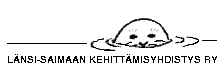 Kylät kaupungissa-hanke, joka on saanut Leader rahoitusta Länsi-Saimaankehittämisyhdistykseltä. KORKEA-AHON PALVELULUETTELOAutojen peltikorjaukset, hitsaukset, hiekkapuhallukset, maalaukset, alustasuojauksetT:mi E. TaranevaSalmannontie 54, 54300 LPRpuh. 050- 575 7727Fixfone huoltopalvelutAri JantunenRatakatu 33, 53100 LPR0400-361633Kaakon Lavapalvelu OyJorma HuuhtanenLappeenrannantie 840, 53850 LPR050-3506195Kahvila-Ravintola Saimaan Helmi Ajurinkatu 6 (Eteläkatu 2)Maukkaita, isoja ruoka-annoksia nopeasti ja edullisesti. Annoksia myös mukaan vietäväksi.puh. 05-4161 955KiinteistönhuoltoaHuoltomestarit OyMyllymäenkatu 17, 53100 LPR05-6224 200Käsityötuotteita ja lahjatavaraa myös tilaustyönä, Käsityö- ja askartelukursseja Montonen VirveKorkea-ahontie 891, 54300 LPRpuh. 040- 7655 256Laadukasta konesuunnitteluaMeka-Suunnittelu Oy Esko SeppänenValtakatu 2, PL 122, 53101 Lappeenranta05-671 6370, 0400-948 829Maansiirto Vammas OyMaanrakennustyötSora, murske ja multatoimituksetKorkea-ahontie 829, 54300 LPR0400-151510Kesäkukat, kukka-amppelit ja kotieläinpihaHämäläisen tilaKorkea-ahontie 688, 54300 LPR0500-903 717Metalli- ja hitsaustyöt Esa KankaanrantaToikkalantie 434puh. 050- 326 4862Metalli- ja terästuotteita Komez LprPuolakatu 8040- 5159815Polttopuita, sahatavaraa, pienimuotoisia metsänviljely- ja hoitotöitäHovi  VesaHovintie 20, 54300 LPR0400-258 815 Preetzmannin puutarhaKesäkukat, amppelit, vihannesten taimet, amppelimansikat ja yrtitKorkea-ahontie 740, 54300 LPR050-365 8523RK-koneurakointiKasper RumpuTurkniementie 147, 54300 LPR0500-358559Sirkkelisahaus, pienimuotoinen sahatavaran myyntiEsa MyllynenHeiskantie 51, 54300 LPRpuh. 050- 337 1901Sora- ja hiekkatoimituksetmurskeetMontonen JuhaKorkea-ahontie 891, 54300 LPR0400-552276Taksi Eero LappalainenPyhäkalantie 31, 54300 Lappeenrantapuh. 040- 5635928ViipurinrinkeleitäKotileipomo Karvanen ky,Korkea-ahontie 630, 54300 LPR05-4582 155Ykkös-Isännöinti
Valtakatu 34, 53100 LPRErja Lappalainen045-2631336Yksityinen perhepäivähoitoSatu LehtonenSalmannontie 54, 54300 LPRpuh. 050- 321 7125¤¤¤¤¤¤¤¤¤¤¤¤¤¤¤¤¤¤¤¤¤¤¤¤¤¤¤¤¤¤¤¤¤¤¤¤¤¤¤¤¤¤¤¤¤¤¤¤¤¤¤¤¤¤¤¤¤¤¤¤¤¤¤YHDISTYKSET JA NIIDEN YHTEYSHENKILÖT VUONNA 2011Korkea-ahon kylätoimikunta                                 Puheenjohtaja Petri Hovi, puh. 0400-759 625Sihteeri Jaana Pilli puh. 0500-753540Korkea-ahon Metsäveikot ryPuheenjohtaja Esa Karvanen puh. 050-3686430Sihteeri Juha Kemppipuh. 0400-158408Korkea-ahon Martat ryAstioiden, kahviotelttojen (4x4 m) ja (4x5) sekä huvimajateltan vuokraus Puheenjohtaja Merja Seppänenpuh. 050-3212047 Sihteeri Virve Montonen puh. 040-7655256Korkea-ahon osakaskuntapuheenjohtaja Timo Kalliosaari, puh. 050-352 9256Kalastuslupien myynti Sihteeri Kari Jukkalapuh. 0500-258356Korkea-ahon Pojat ryPuheenjohtaja Jani Uotinen040-5087407Sihteeri Petri Hovipuh. 0400-759625Lappeen Riennon Korkea-ahon kyläosastoPuheenjohtaja Ari Hovi050-5963604Sihteeri Jaakko Pillipuh. 0400-753540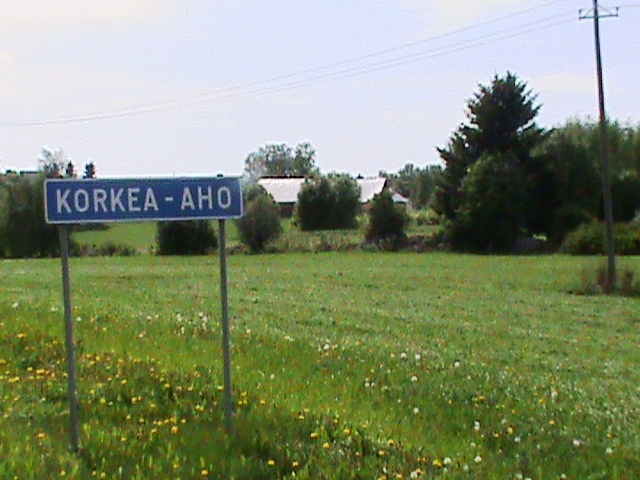 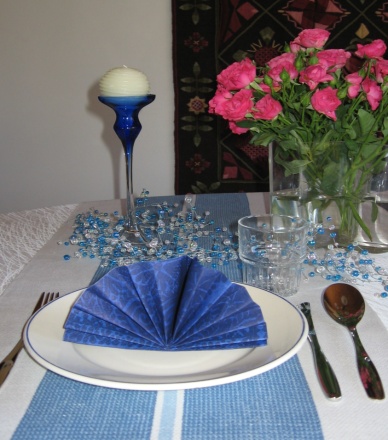 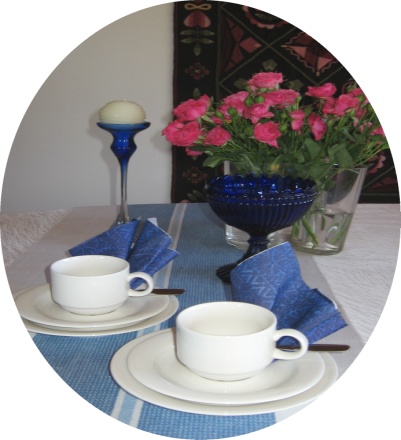            VAHVUUDETHyvä tie koululle astiHyvä talkoohenkiOma koulu, riittävästi oppilaitaHyvät ulkoliikunta-mahdollisuudet: hiihto, kenttä (kesällä yleisurheilu, talvella luistelu), uimarannat, pururataLyhyt matka kaupunkiinJärviä, veneranta, metsät, kaunis luontoKirjastoauto, jäätelöauto, linja-taksi ja -autoJärjestöjen hyvä yhteistoimintaYhteiset tapahtumat: markkinat, uuden vuoden vastaanotto, kesä- ja talviolympialaiset, juhlatTalvisunnuntaisin kahvio kentällä           HEIKKOUDETTien kunto koululta eteenpäin, vaaralliset risteyksetPalveluiden/ tonttien saatavuudesta ei tietoa, sillä tonttitarjonnasta ei ole olemassa listaaLasten harrastus-mahdollisuuksia vähän, ei kokoontumispaikkaa.Koulun liikuntatilatUrheilukentän kunnossapitoHyötyjätepisteen puute3G verkko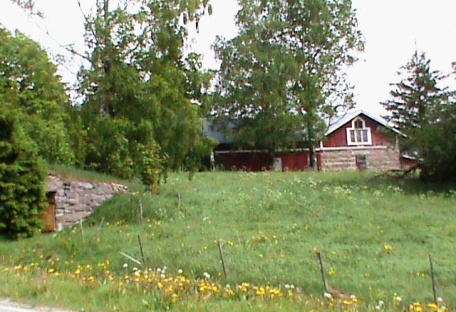 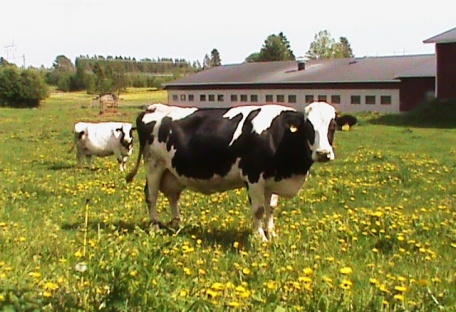 